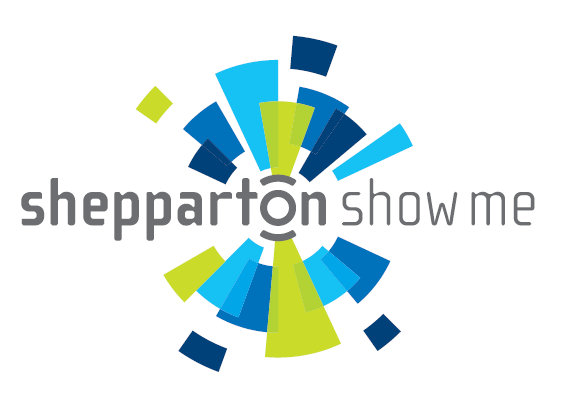 SPONSORSHIP APPLICATION Please note: All applications must be typed or printed clearly. For applications completed by hand, if there is insufficient space for your answers in any section please attach a separate page to this document.Applications are requested five (5) months prior to the event, where possible.Applicants are required to attend a Shepparton Show Me ordinary committee meeting to present their sponsorship proposal. Please forward completed Shepparton Show Me sponsorship applications to:Shepparton Show MeGreater Shepparton City CouncilLocked Bag 1000SHEPPARTON Vic 3632Or sheppartonshowme@shepparton.vic.gov.au*Organisation Name is mandatoryHave you previously received funding from Shepparton Show Me for an event or promotion? Yes / NoIf yes, please provide details:Event or promotion name: Amount: Year/s: 1.	ABOUT THE EVENT / INITIATIVE 1.1	Please provide a concept or broad overview of the event and attach a plan / timeline detailing the key tasks required in staging the event and their projected completion dates.1.2	How did you identify there was a need for / interest in the event?1.3 	What are the objectives of the event?1.4	Specify the event’s target market and how you will reach this market.1.5	How will you measure the success or failure of the event’s objectives?1.6	What benefits are there for Shepparton Show Me in respect to Shepparton Show Me’s Vision and Mission?   VisionTo position Shepparton as the premier place in northern Victoria to work, do business, shop, dine, play and stay.MissionTo advance the growth and development of business (retail and commercial) and services in Shepparton.1.7	List any existing sponsors that support the event and their role (e.g. naming sponsor, in kind sponsor, etc.).2. 	SELECTION CRITERIAShepparton Show Me has adopted the following assessment criteria. Organisations are required to address each criteria thoroughly.2.1 	How will the event be marketed and promoted?2.2 	List the key personnel involved in the event and how they will assist with delivery of the event.2.3 To what extent will the event encourage visitors to take advantage of Shepparton’s commercial, services and industrial sectors?2.4 To what extent will the event increase revenue for Shepparton Show Me levy paying businesses?2.5	What is the anticipated economic benefit of the event and how will it contribute to the Greater Shepparton economy? How will the event’s impact be measured?2.6 	What contribution are you seeking from Shepparton Show Me and how will it be spent?2.7	Please attach a budget for the event detailing income sources and budgeted amounts, expenditure items and budgeted amounts and including any funding from Federal and State governments or in-kind contributions. 3.	FUTURE FUNDING3.1 	Will the event be ongoing?3.2 Please advise how the event’s reliance on Shepparton Show Me sponsorship will diminish in the future and how the event will become sustainable in its own right?4. REFERENCES 5.	SHEPPARTON SHOW ME MARKETING ASSETSEvents and initiatives sponsored by Shepparton Show Me are eligible to use the Shepparton Show Me marketing assets to assist in the promotion and running of the event. Please indicate which of the following items you would like to use at the event should your application be successful.Mobile Stage		 Show Bags 		 BannersBunting		 Marquee		 Direct promotion to SSM members  6. 	TERMS AND CONDITIONS By completing and signing this application form the undersigned agrees to the following terms and conditions:Formal presentation of the sponsorship proposal at a Shepparton Show Me ordinary committee meeting.Application of all funding received from Shepparton Show Me to the marketing and promotion of the event as detailed in this sponsorship application.Compliance with all Greater Shepparton City Council and legislative requirements relating to the preparation and execution of the event, including all necessary permits and approvals.Submission of a current Public Liability Insurance Policy to Shepparton Show Me.Submission of all designs for event marketing materials and schedules for event advertising to Shepparton Show Me for approval. Undertake some form of data collection during the event to determine where event visitors came from, how long they stayed and what other activities they undertook whilst in Shepparton.Submission of a completed Shepparton Show Me acquittal report and disc with hi resolution photographic images from the event within six (6) weeks of the event’s conclusion.7. 	DECLARATION To be completed by a person authorised to act on behalf of the organisation.I have read the instructions relating to sponsorship funding from Shepparton Show Me contained in this application and certify that to the best of my knowledge the information provided in this application is true and correct and discloses a full and accurate statement of the event’s budgeted income and expenditure. If successful in gaining sponsorship funding from Shepparton Show Me I agree to abide by the terms and conditions described in this sponsorship application, including requirements for project evaluation and completion of a sponsorship acquittal report.SIGNATURE_____________________NAME (Please Print)		    	POSITION			     DATE_____________________	   	 ___________________	    _____________Event Name:*Organisation Name:Address:Website:Contact Person:Position:Phone:Email:ABN or Incorporated Association Registration Number: ItemCostTotal Cost$Name:Organisation Name:Phone:Email:Relationship:Name:Organisation Name:Phone:Email:Relationship: